EDC 1 : Le Cantal, un espace faiblement peuplé.A/ Un territoire en déclin :Doc 1 : Montrez que le Cantal manque de dynamisme démographique…………………………………………………………………………………………………………………………………………………………………………………………………………………………………………………………………………………………………………………………………………………………………………………Doc 2 : Quels éléments contribuent à l’isolement du cantal ?...........................................................……………………………………………………………………………………………………………………………………………………………………………………………………………………………………Doc 3: Pourquoi parle-t-on de « désertification médicale » dans le Cantal ?...........................…………………………………………………………………………………………………………………..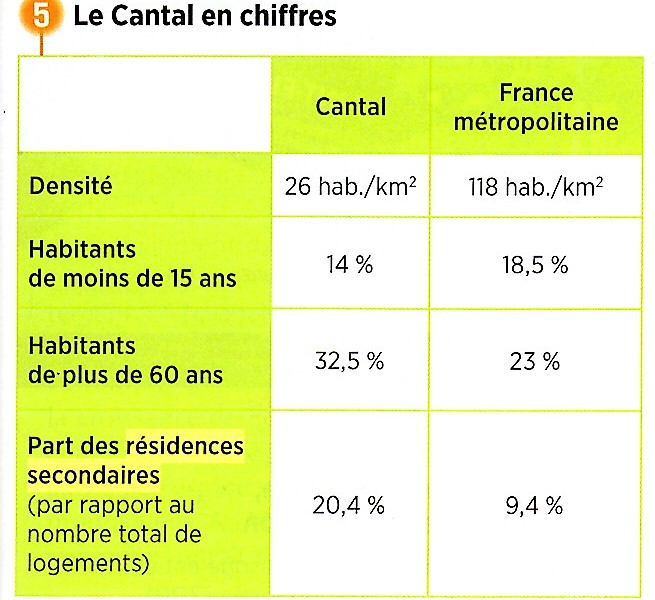 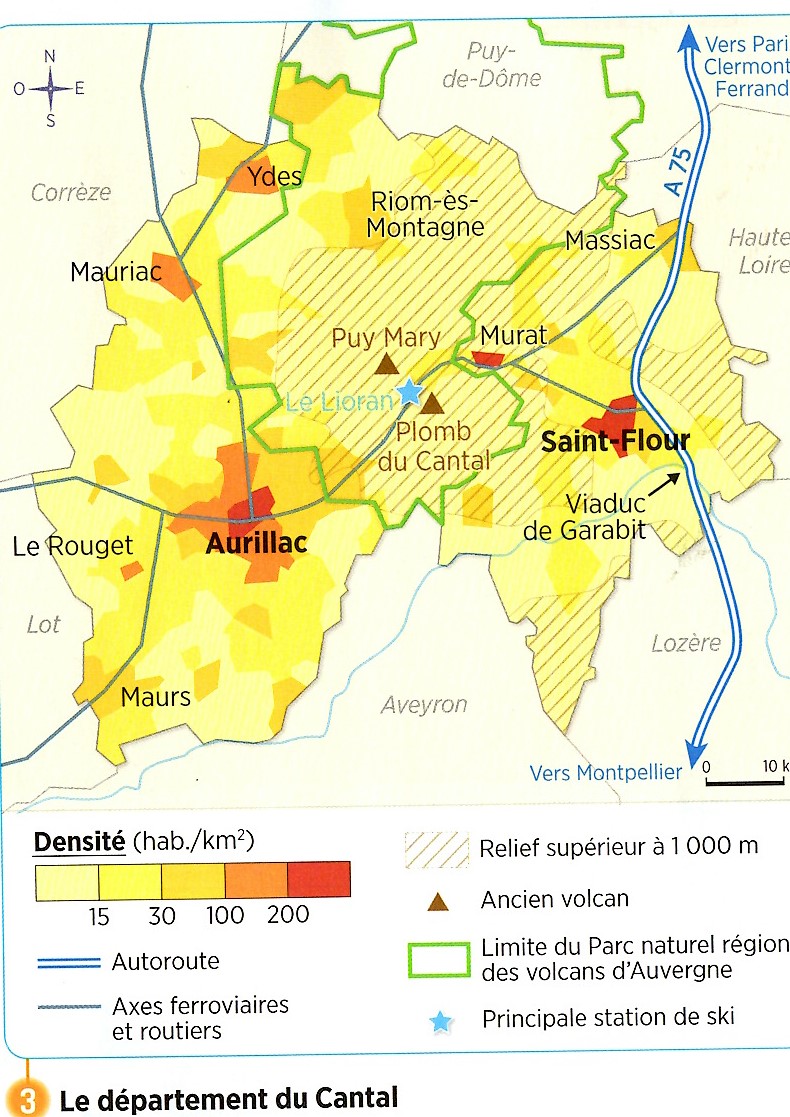 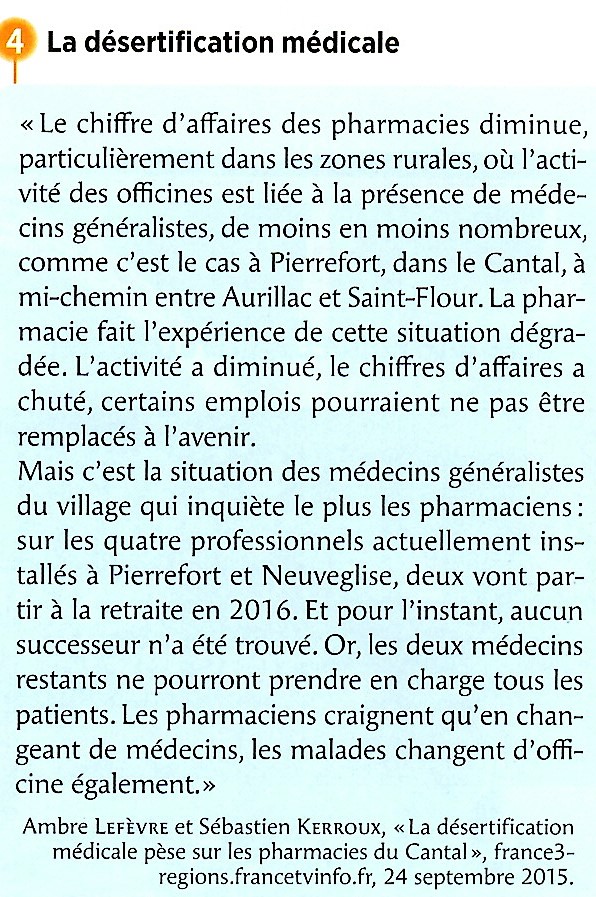 B/ Des atouts certains :Docs 4 et 5 : De quels atouts dispose le Cantal ? ………………………………………………………………………………………………………………………………………………………………………………………………………………………………………………………………………………………………..Doc 5 : Par quel moyen le département peut-il les valoriser ?.............................................................……………………………………………………………………………………………………………………………………………………………………………………………………………………………………Doc 6 : Pourquoi cette jeune femme et sa famille ont-ils pu s’installer dans le cantal ?………………………………………………………………………………………………………………………………………………………………………………………………………………………………………………………………………………………………………………………………………………………Doc 7 : Le renouveau démographique du département est-il dû au solde migratoire au solde naturel ? Justifiez votre réponse.………………………………………………………………………………………………………………………………………………………………………………………………………………………………………………………………………………………………………………………………………………………Tâche de groupe : Réalisez une affiche de promotion pour le département du Cantal vantant ses atouts afin d’attirer de nouveaux habitants.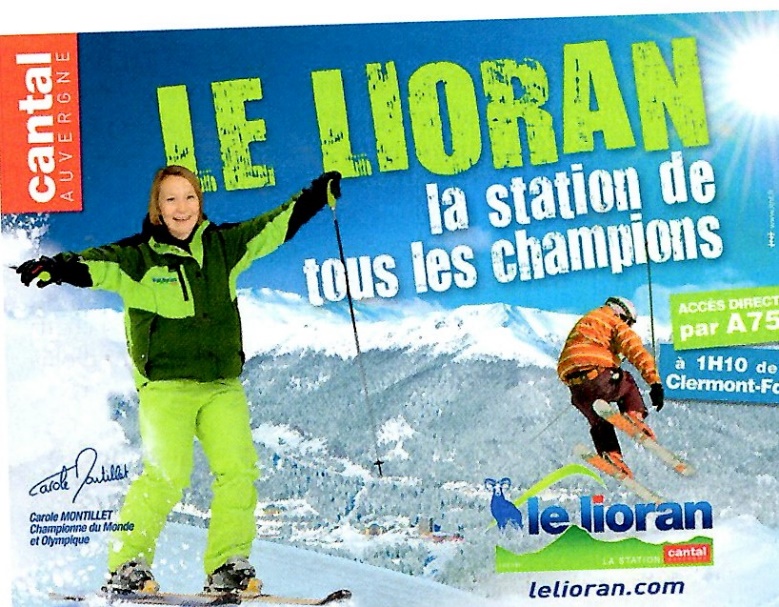 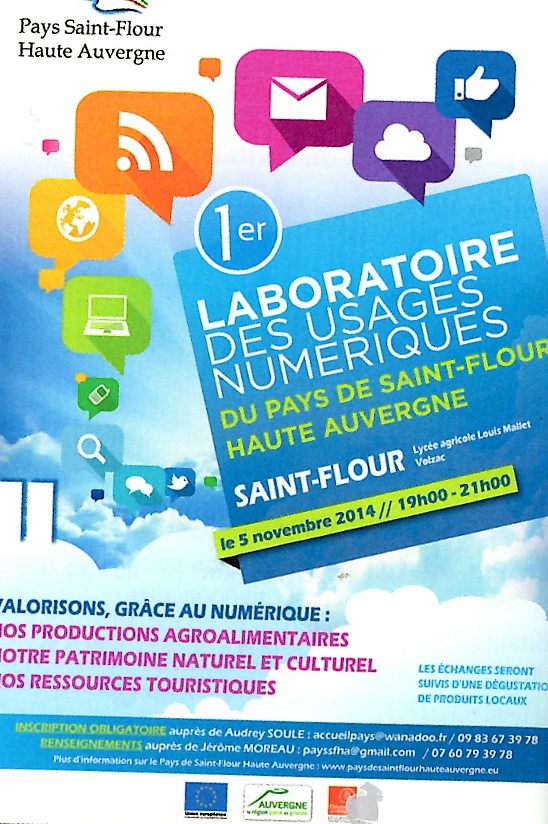 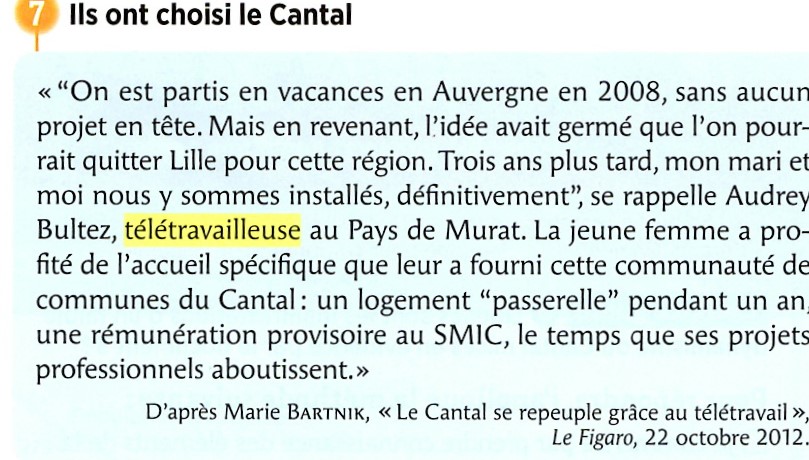 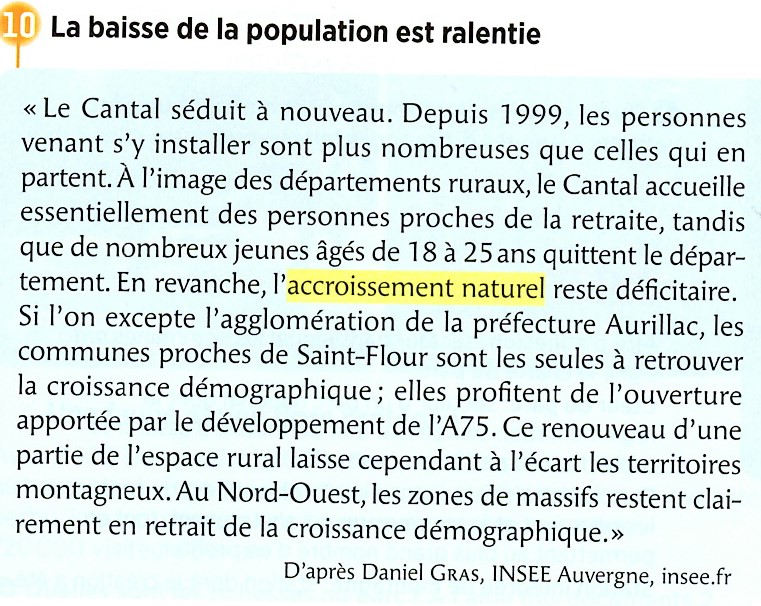 